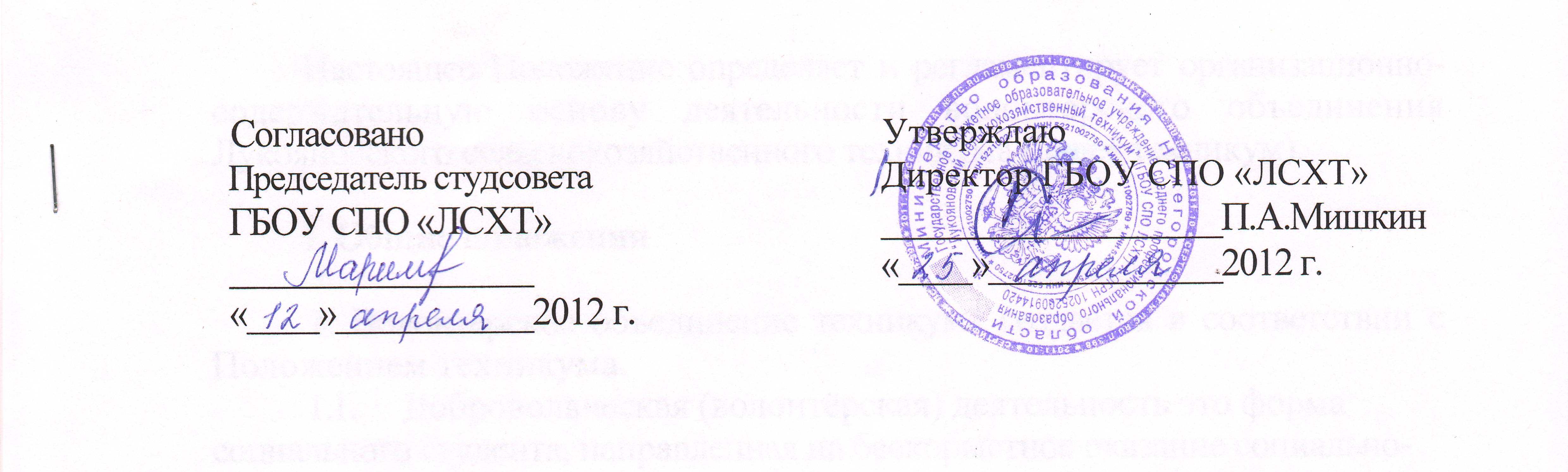 ПОЛОЖЕНИЕо волонтёрском объединении студентов ГБОУ СПО Лукояновский сельскохозяйственный техникумРассмотренона общем собрании волонтёровпротокол № 3от «8» апреля 2012 г.2012 г.Настоящее Положение определяет и регламентирует организационно-содержательную основу деятельности волонтерского объединения Лукояновского сельскохозяйственного техникума (далее техникум).I. Общие положения1. Волонтёрское объединение техникума создаётся в соответствии с Положением техникума.1.1.	Добровольческая (волонтёрская) деятельность это форма
социального студента, направленная на бескорыстное оказание социально-
значимых услуг на местном, национальном и международном уровнях,
способствующая личностному росту и развитию выполняющих эту
деятельность добровольцев (волонтёров).Волонтёры (добровольцы) — граждане, осуществляющие благотворительную деятельность в форме безвозмездного труда в интересах благо получателя, в том числе в интересах благотворительной организации. Благотворительная организация может оплачивать расходы волонтёров, связанные с их деятельностью в этой организации (коммунальные расходы, затраты на транспорт и т.д.).Добровольческая деятельность -способ самовыражения и самореализации граждан, действующих индивидуально или коллективно на благо других людей или общества в целом.1.2.	Нормативной правовой базой, на которой основана деятельность
волонтёрского объединения, являются следующие документ:Всеобщая Декларация прав человека (1948);Конвенция о правах ребёнка (1989);*	Всеобщая Декларация добровольцев, принятая на XVIВсемирной
конференции Международной ассоциации добровольческих усилий
(Амстердам, январь 2001г., Международный Год добровольцев) при
поддержке Генеральной Ассамблеи Организации Объединённых Наций и
Международной ассоциации добровольческих усилий;Конституция РФ (ч.4 и 5 ст. 13, ч2 ст. 19, ст.30);Гражданский кодекс РФ (ст. 117);Концепция содействия развитию благотворительной деятельности и добровольчества в РФ одобрена распоряжением Правительства РФ от 30 июля 2009г.№1054-р);Федеральный закон от 19 мая 1995 г. № 82-ФЗ «Об общественных объединениях»;Федеральный закон от 28 июня 1995 г. № 98-ФЗ «О государственной поддержке молодёжных и детских общественных объединений»;*	Определение добровольцев приведено в статье 5 Федерального
закона от 11 августа 1995 г. № 135-ФЗ «О благотворительной деятельности и
благотворительных организациях».1.3.	Волонтёрское объединение техникума представляет собой
неоплачиваемую добровольную социально-значимую деятельность
студентов.1.4.	Волонтерское объединение техникума может иметь свою символику и атрибутику.1.5.	Настоящее Положение принимается на общем собрании
волонтёров техникума, согласуется с председателем студенческого совета,
утверждается директором.2.	Цели и задачи волонтёрского объединения:            2.1 Цель волонтёрского объединения состоит в развитии и социальной самореализации студентов путём ознакомления с различными видами социальной активности, вовлечения студентов во Всемирное добровольческое движение.           2.2  Для достижения указанной цели решаются следующие задачи:-	популяризация идей добровольчества в студенческой среде,
осуществление рекламно-информационной деятельности;развитие социальной системы, создание оптимальных условий для распространения волонтёрского движения и активизации участия студентов в социально-значимых акциях и проектах;вовлечение студентов в проекты, связанные с оказанием социально-психологической и социально-педагогической поддержки различным группам населения;-	участие в подготовке и проведении массовых социально-культурных,
информационно-просветительских и спортивных мероприятий;-	реализация программ профилактической и информационно-
пропагандистской направленности;привлечение студентов к участию в добровольной безвозмездной помощи на базе техникума, а также социальных учреждений и служб города;налаживание сотрудничества с социальными и коммерческими партнёрами для совместной социально-значимой деятельности;-	создание и использование межрегиональных и международных связей
с другими общественными (волонтёрскими) организациями для совместной
социально-значимой деятельности;-	организация обучающих семинаров для участников волонтёрского
объединения техникума;        - воспитание у студентов активной гражданской позиции, формирование лидерских и нравственно-этических качеств, чувства патриотизма и др.;поддержка и реализация социальных инициатив студентов;подготовка и поддержка молодёжных лидеров.        3.	Основные направления деятельности волонтёрского объединения техникума.            3.1.	Основные направления деятельности волонтёрского объединения
формируются в соответствии с целями и задачами, определёнными
настоящим Положением и планом работы, утверждённым ежегодно.3.2.	Основными направлениями деятельности волонтёрского объединения являются:пропаганда здорового образа жизни среди учащейся молодёжи;     профилактическая работа по предупреждению девиантного поведения в студенческой среде;сотрудничество с социальными центрами и службами по вопросам организации и проведения социально-значимых мероприятий;пропаганда волонтёрского движения в студенческой среде через средства массовой информации техникума;взаимодействие с государственными органами, общественными и коммерческими организациями, заинтересованными в осуществлении деятельности волонтёрского движения;-	прочее.4.	Управление деятельностью волонтёрского объединения4.1.	Высшим органом управления волонтёрского объединения является Общее собрание, в которое входят постоянные члены волонтёрского объединения.4.2.	Полномочия Общего собрания распространяются на:определение стратегии развития волонтёрского объединения;утверждение плана работы волонтёрского объединения на учебный год;организация и проведение выборов Председателя;утверждение символики и атрибутики волонтёрского объединения;разрешение конфликтных ситуаций.4.3. Общее собрание проводит заседания не менее 1 раза в месяц.4.4 Все решения считаются правомочными при присутствии на Общем собрании 50% от общего числа членов волонтёрского объединения + 1 человек. В заседании Общего собрания могут принимать участие сторонние участники (эксперты, специалисты социальных учреждений, государственных структур, коммерческих организаций, сотрудники техникума и др.) без права голоса.4.5 Председатель избирается на Общем собрании сроком на 1 год. Его полномочия распространяются на:-	проведение заседаний Общего собрания с правом решающего голоса;     - представление интересов волонтёрского объединения перед администрацией техникума, а также руководством социальных учреждений, государственных структур, коммерческих организаций.4.6	Деятельность волонтёрского объединения осуществляется
посредством создания рабочих групп из числа его постоянных членов для
осуществления проектов (проектная группа).4.7.	Участники волонтёрского объединения могут работать над
несколькими проектами одновременно (1 проект - 1 проектная группа).4.8.	Каждая проектная группа избирает для себя руководителя проекта
на время его (проекта) подготовки и реализации, а также привлекает к
реализации сторонних участников (заинтересованных студентов,
сотрудников техникума, экспертов, специалистов социальных учреждений,
государственных структур, коммерческих организаций и др.).4.9.	Состав проектных групп может меняться в зависимости от
направленности проекта.5. Права и обязанности членов волонтёрского объединения техникума.5.1 Права и обязанности членов волонтёрского объединения техникума основываются на целях, задачах и направлениях деятельности, определённых Положением.           5.2 Члены волонтёрского объединения имеют право:-	представлять техникум на слётах студенческих отрядов и
соревнованиях разных уровней, а также на других волонтёрских
мероприятиях;-	осуществлять мотивацию молодых людей к оказанию помощи,
проявлению действенной инициативы в решении проблем людей,
нуждающихся в помощи и поддержке;         - формировать механизмы вовлечения молодых людей в многообразную общественную деятельность, направленную на улучшение качества жизни россиян;-	развивать и поддерживать молодёжные инициативы, направленные на
организацию добровольческого труда молодёжи;-	поручать каждому деятельность, наиболее соответствующую
индивидуальным возможностям и потребностям, обеспечивая необходимое
обучение и помощь;обеспечивать регулярное подведение итогов деятельности и их обнародование;обеспечивать свободный доступ к волонтерской деятельности, используя материально-технические ресурсы техникума.5.3  Члены волонтёрского объединения  техникума должны:-	быть ознакомленными с настоящим Положением;-	действовать в соответствии с целями и основными задачами
волонтёрского движения техникума;-	принимать действенное участие в работе волонтёрского движения,
планировании и проведении мероприятий волонтёрского движения
техникума;          - способствовать      тому,      чтобы      индивидуальное      участие преобразовывалось в коллективное действие;активно поддерживать волонтёрское объединение быть осведомлёнными о стратегии и тактике волонтёрского объединения;сотрудничать со своими коллегами по волонтёрскому объединению в духе взаимопонимания и взаимного уважения;-	не разглашать конфиденциальную информацию, если таковая
предполагается характером деятельности;-	выполнять все решения Общего собрания волонтёров;-	выполнять требования данного Положения и взятые на себя
обязательства.          6.	Финансовая деятельность волонтёрского объединения техникума.
Для   проведения   мероприятий   и   акций   волонтёрское   объединение техникума использует спонсорскую помощь, средства, выигранные по грантам, целевые бюджетные средства техникума на организацию внеучебной работы и прочих источников, разрешённых законодательством РФ.7.	Внесение дополнений и изменений в настоящее Положение.В ходе деятельности волонтёрского объединения техникума в настоящее Положение могут вноситься изменения и дополнения, которые утверждаются решением Общего собрания волонтёров и согласуются с директором техникума.